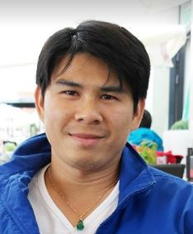 Jobb ErfaringFebruar 2013 jobber som NDT None-Destructive Testing Operatør level 2 for Aibel HaugesundNorsok standard & Europesk standardIsometriske tegninger av struktur og rørtegningRapportering i henhold til NDT metode prosesser og resultaterSveise kunnskaper, sveise prosyedyre & standard kunnskaper ( Norsok, DNV & EN ISO )ProsjekterKvitebjørn, Kårstø V&M, Troll TCP, Kollsnes, Ormen Lange, Snøhvit V&M, Ekofisk V&M, Sleipner V&M, Gudrun, Oseberg A,B,C, Skuld, Ivar Årsen, Norne, Snorre, Draugen, Petrojarl 1, Dolwin, Statfjord, Glen Lyon, Johan Sverdrup, Njord Bravo & en del offshore reising fra 2005-2019 Mine NDT sertifikater level 2Visuel (VT)Magnetisk Partikkel (MT)Penetrant Testing (PT)Ultralyd Testing (UT)StrålevernRT ( Nivå 1 )Tidligere bakgrunn som sveiserSeptemper 2003-2004 Starte som sveiselærling i Aibel Haugesund2005 tok fagbrev i sveisfaget og fikk fast ansettelse som sveisere i Aibel AS Haugesund til 2013 da gikk jeg videre til NDT avdelingen i samme firmaet i februar 2013.10 års bakgrunnserfaring som sveiser har jeg sveist forskjellige sveisemetoder som111 - Dekkede Elektroder131 - MIG136 - Rørtråd Med Dekkgass141 - TIG ( karbon, 316, SMO, duplex, super duplex, titan, Inconell )141- Tig Automat PåleggsveisingPlasma Automat SveisingUtdanning1991-1996 Norheim Barneskole 1-7 klasse1996-1999 Vormedal Ungdomskolen 7-10 klasse1999-2001 Haugaland Videregående skole vgs 12002-2003 Haugaland Videregående skole vgs 2